TRINITY PRIMARY SCHOOL- BUKOTOREVISION WORKCLASS:					P.1SUBJECT:				ENGLISHNAME: ____________________________ STREAM: __________Name these objects.Make sentences using; This is a…………………………_______________________________________________________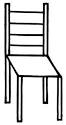 _________________________________________________________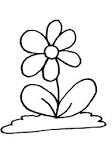 ________________________________________________________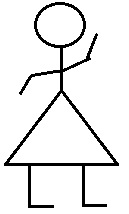 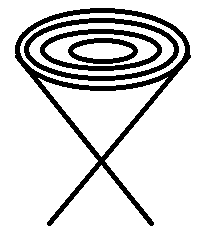 _____________________________________________________Write these words in small letters.HEN   ______________________MAN   ____________________KNIFE   _____________________SUN   _______________________Count and write in words._______________________ cups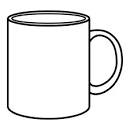 _______________________ eggs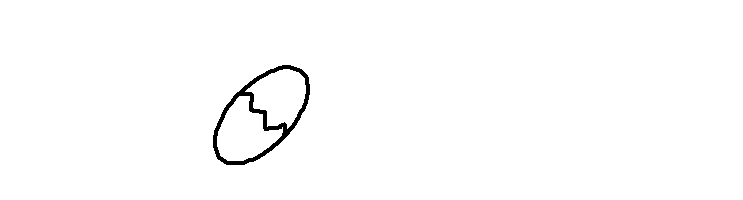 _______________________ chairs _______________________ tins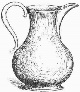 Underline the correct spelling. beskat                basket                  ketbas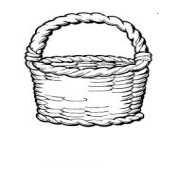        top                    opt                     pot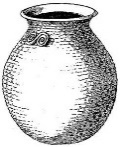 Circle the odd man out.dress,      pen,      skirt,      shirtgreen,     yellow,      blue,      stonesun,      moon,       axe,       starsRead and draw.Read and draw.The flower is in the potI can see a hutThe cat is under the tableChildren are playingStudy the pictures and answer the questions.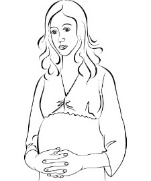 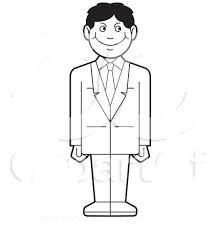 Mr Kasujja                    Mrs Kasujja	Kalungi                     Nakayiza                   Nagayi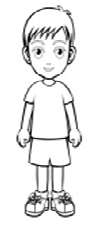 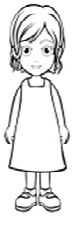 Questions Who is the father?_________________________________________________________Who is the mother?_________________________________________________________Who is the son?_________________________________________________________How many daughters does Mr Kasujja have?_________________________________________________________What type of family is this? (extended, nuclear)_________________________________________________________End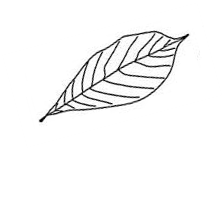 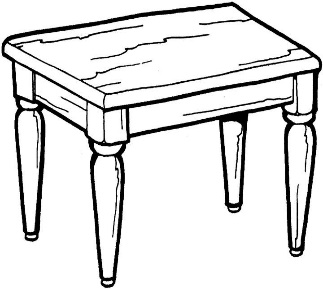 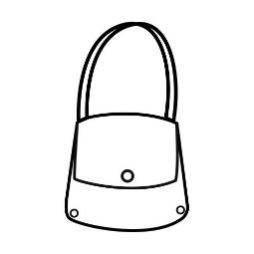 The children are playingThe girl is dancing